Busking Permit Application FormLocal Law No. 17IMPORTANT:	Please note that proof of current Public Liability Insurance must be submitted with every application.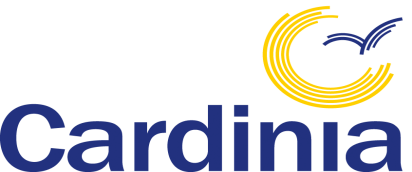 Applicant Details (Please Print):Business/Community Group Name: 									Contact Name: 																Postal Address: 																Mobile: 								Alternate Phone:							Email Address: 																Location Address: Street Number: 		Street Name: 												Suburb: 											Postcode:					Space Required:¨ 	Footpath¨ 	Road¨ 	ReserveRequested Dates for Permit:Start Date: 				/	/		Start Time: 				End Date: 				/	/		End Time: 				Type of Permit (Please tick):¨ 	Fundraising¨ 	Personal/Business GainWill Money be collected? (Please tick):¨ 	Yes¨ 	NoSubmitting your Permit Application:Fee: $186.00 (no GST).Supporting Documentation: (Please ensure the following are attached to the Application)Sketch or photo of requested location.Current proof of Public Liability Insurance – Minimum Coverage $20 million.Disclaimer: